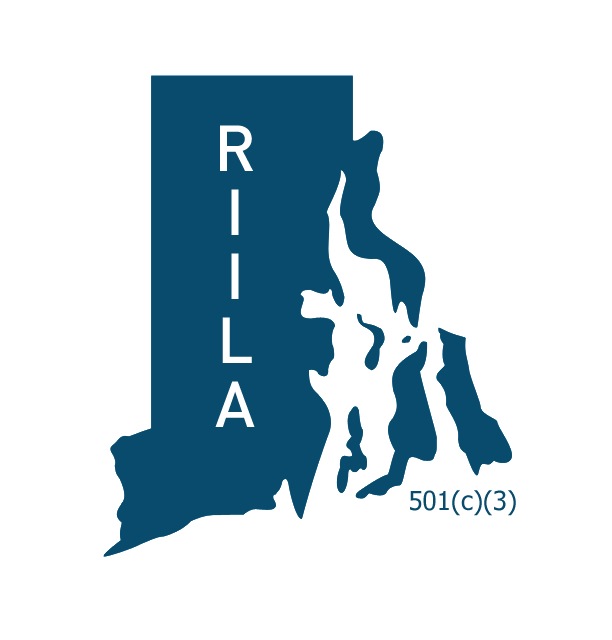 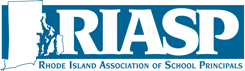 RIASP/RIILA   Annual Summer Conference, INNOVATE ‘17REQUEST TO PRESENT FORM: Wednesday, August 9th Name of Presenter(s): (list all presenters (names, title and school)Area of Focus:Title of Session:Session Description: Results: What should attendees expect to take away from this session (skills, knowledge, resources, etc.)?